Subject 主语 zhǔ​yǔ​  Verb 动词 dòng​cí​  Object 宾 bīn​ Sentences(主谓宾 zhǔ​wèi​bīn)​Chinese and English are Subject  Verb  Object languages (SVO)		 Subject Verb    	ObjectFor example: 	I   like     	apples.Korean韩语 and Japanese日文 are Subject Object Verb (SOV)  languages:		  Subject  Object  Verb			I    apples   like		Isn’t that nice! Chinese and English are the same… sometimes!But, English is sometimes different from Chinese in the use of pronouns (代词 dài​cí​).(m) male = boys and men 男人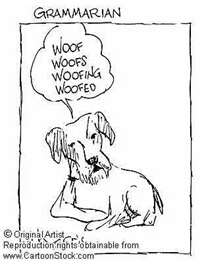 (f) female = girls and women 女     S     V      ODo _____ like _________?    主语 你		宾 他Do ________ like _______?    主语 我们		  宾  他们______ like ________. 主语 我		宾 你Does ______ like _______?      主语 他       宾 我们__________ are going to meet ________ at 6:00 pm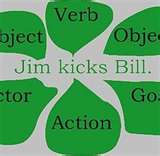 Collocations 排列; 组合, 搭配; 配置 (verb  -  noun pairs)Owe 借债 – apology歉意, 赔礼	He owes an apology to you.Accept 受 – apology  		You should accept his apology.Make – phone call			He needs to make a phone call.Receive 受 – phone call		You may not receive phone calls in class.Ask for 问, 请 – favor帮忙		Can I ask for a favor from you?Return – favor			He is always quick to return a favor.Offer – invitation		Different1stpersonSingularSame2nd personsingularDifferent3rdpersonsingularSame3rd personsingularSame3rd personsingularDifferent1stpersonPlural 们Same2nd personpluralDifferent3rd personpluralSubject pronouns主语 zhǔ​yǔ​主语I我 主语You你主语He (m)他主语She (f)他主语It他主语We我们主语You你们主语They他们Object pronounsMe宾 我 You宾 你Him (m)宾 他Her宾 f他it宾 他Us宾 我们You宾 你们Them宾 他们